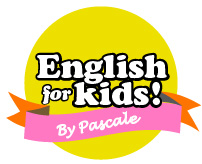 Bulletin d’inscription STAGES 2018Nom / Prénom de l’enfant :                                                                          Age :Adresse :Nom de la mère :                                                                                      Téléphone : Nom du père :                                                                                            Téléphone :Mail :Personne à joindre en cas d’urgence :Personnes autorisées à venir chercher l’enfant / se déplace seul : Problème que vous jugez utile de nous signaler (allergie, etc..) : Je choisis le(s) stage(s) de mon enfant :Mode de règlement :J’autorise Pascale Merchin/English for kids à utiliser les photos de mon enfant prises durant le stage, et ce uniquement à des fins de communication de l’atelier :                         □ oui                           □ non*tarif réduit : enfants régulièrement inscrits à l’année chez English for Kids. Fait à                     le                                                 SignatureEnglish for kids, 15, rue de la Sully, 37000 TOURS. Tél. : 06 63 19 72 18www.english-for-kids.fr SIRET : 523 635 092 00027 – APE  8559B